Age UK Leeds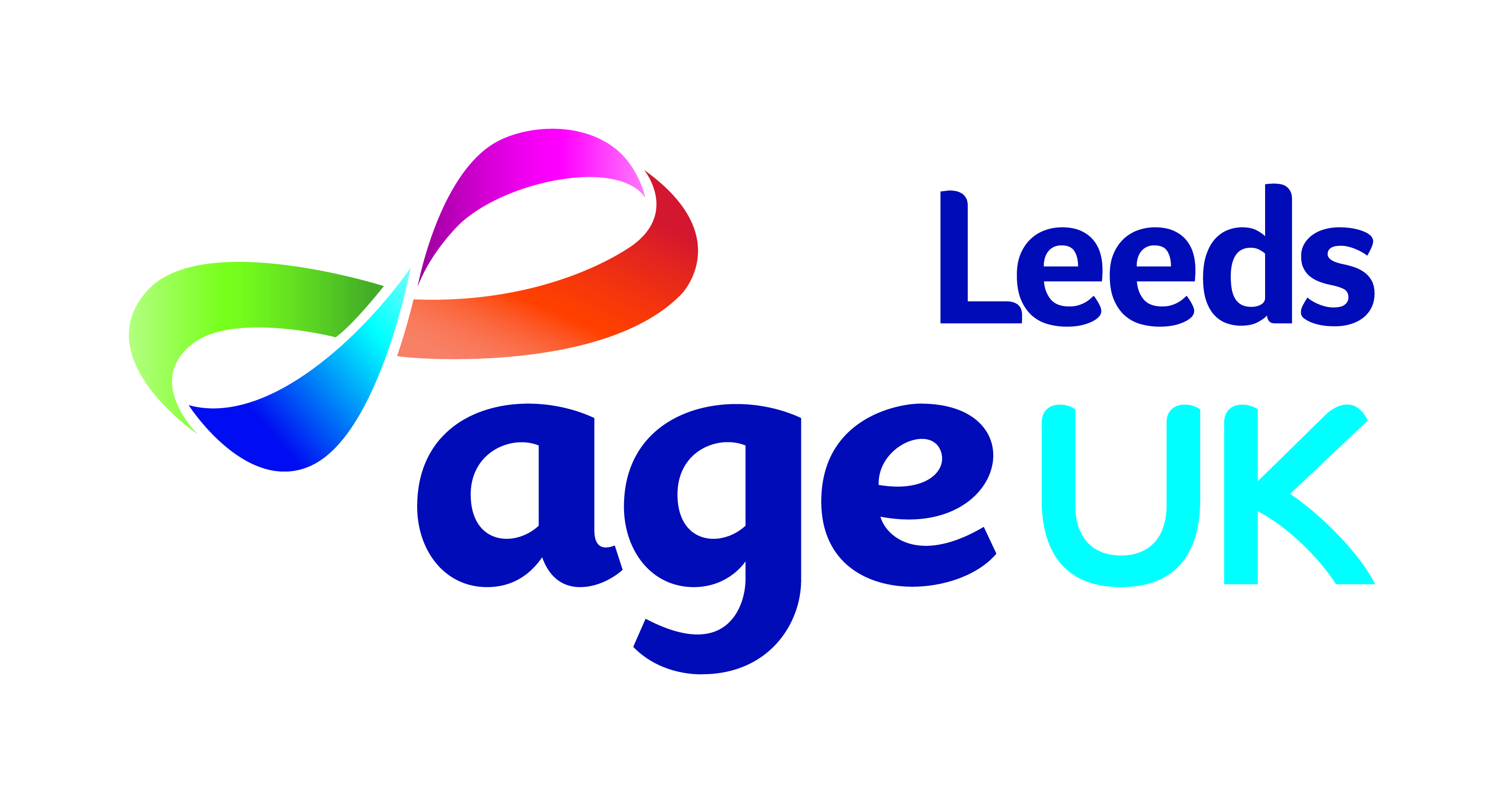 Job DescriptionJob Title:		Travel With Confidence Coordinator Accountable to:	Information Services Manager Salary: 		Scale 6  £27,973Funded:                  Until 31st March 2027Job Purpose: The Travel with Confidence Programme aims to support people to  have more positive experiences of the transport system and feel more confident in making journeysAge UK Leeds focus in the programme will be to particularly work with, whilst not being limited to people aged 50+ with disabilities, including wheelchair usersAs a Travel with Confidence Coordinator for Age UK Leeds, you will be part of the Travel with Confidence Programme (along with other Third Sector Organisations) and support people by co-ordinating up to 12 weeks of person-centred interventionYou will lead on co-ordinating referrals, through the Travel with Confidence Programme, assessing client’s needs and developing 121 outcome-based plans.  Contact will be via telephone and home visits.  The role will involve supporting paid Support Workers, carrying out case supervisions as well as holding a caseload of clients. The role also involves the coordinating and supervising volunteers.Key to the role will be the ability to build trusting relationships quickly whilst motivating individuals to make sustained changes, working sensitively and overcoming barriers You will work alongside communities, other voluntary organisations and a range of partner agencies to ensure that older people have the knowledge, resources and support systems in place to maximise resilience now and in the future. Main Duties and Responsibilities:Role Specific To oversee the day to day operation of Travel with Confidence activities including working with staff and existing services to ensure appropriate referrals are receivedTo oversee the day to day operation of Support Worker/s and Volunteer  activities to ensure the desired outcomes of the programme are being met.To establish and maintain strong connections and positive working relationships with identified referrers for the Travel with Confidence Programme, to ensure continuation of support is provided to those who need it.  To complete comprehensive and holistic assessments of need for those referred to the service within agreed timeframes To process referrals, deal with general queries and contribute to the overall smooth running of the serviceTo use a range of techniques and interventions, supporting individuals to self-manage their health and encourage behavioural and lifestyle changeTo develop an awareness of local and national developments and best practice in this area of work and to attend relevant conferences, meetings and training events as required; including supporting local Travel with Confidence partners where appropriateTo forge strong links and pathways with statutory and local voluntary services including mental health provisionTo work closely with stakeholders, reviewing pathways in conjunction with line manager to ensure that provision is of a consistently high qualityTo monitor and record outcomes of all those accessing the service through the use of recognised assessment tools and outcome measuresTo gather and collate statistical and other information and data as required, to report on activity and outcomes and ensure effective qualitative and quantitative monitoring and evaluation of the serviceTo ensure that client records and other information systems are completed accurately and within agreed timescalesTo ensure that support undertaken is meaningful, respectful, promotes self-determination and is in line with the older persons action planTo attend and participate in regular team meetings, case management meetings, and organisational meetingsTo participate in regular supervision and personal development plansTo contribute to the achievement of annually set individual and team targetsTo adhere to organisational policies and procedures relating to risk and personal safetyTo represent the organisation in a knowledgeable and professional manner at all timesTo maintain appropriate professional boundaries at all timesTo identify own training and development needs in conjunction with your Manager and participate in training opportunities as directedTo refer all Safeguarding issues in accordance with the organisation’s Safeguarding PolicyTo refer all Domestic Violence issues in accordance with the organisation’s Domestic Violence PolicyTo work in accordance with health and safety at work practices at all timesTo support AUKL’s approach to a broad, visible diversity and equality agenda and to ensure that all of Age UK Leeds services take account of the needs of the whole communityTo maintain awareness of other AUKL services and activitiesNo job description can be entirely comprehensive and the job holder will be expected to carry out such other duties as may be required from time to time and which are broadly consistent with the job description and the status of the post within the organisation.